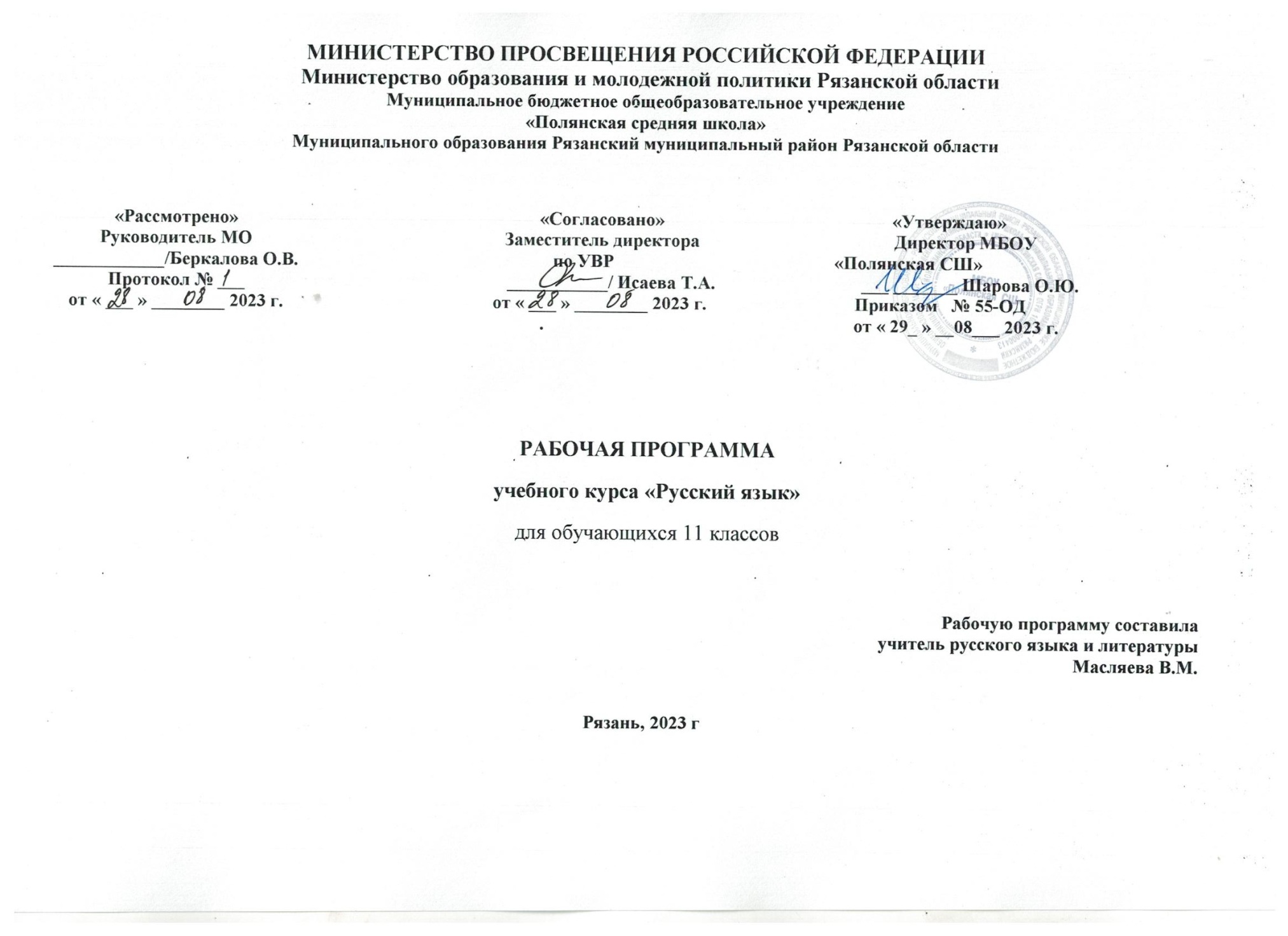 ПОЯСНИТЕЛЬНАЯ   ЗАПИСКАРабочая программа составлена в соответствии с программой  для 10 – 11 классов общеобразовательных учреждений "Русский язык, 10 -11 классы" ( автор Н. Г. Гольцова) ( см. – "Программа курса "Русский язык" для 10 – 11 классов общеобразовательных учреждений. М., "Русское слово", 2023 г., с. 5 – 11)   с учетом требований подготовки к ЕГЭ.         Рабочая программа разработана на основе следующих документов: Рабочая программа основного общего образования по русскому языку разработана в целях конкретизации содержания образовательного стандарта с учетом межпредметных и внутренних предметных связей, логики учебного процесса и возрастных особенностей школьников основного общего образования.           Данная рабочая программа ориентирована на учащихся 11А  класса  и составлена на основе:Федерального закона «Об образовании в Российской Федерации» от 29.12.2012 г. № 273- ФЗ (Собрание законодательства РФ, 2012, №53, ст.7598; №19, ст.2326) (ст.14);ФГОС СОО (в ред. приказов Минобрнауки России от 29.12.2014 № 1645, от 31.12.2015 № 1578, от 29.06.2017 № 613); Устава муниципального бюджетного общеобразовательного учреждения «Полянская средняя школа»;Положения о рабочей программе основного общего образования ФГОС муниципального бюджетного общеобразовательного учреждения «Полянская средняя школа»;Федерального перечня учебников (приказ Минпросвещения РФ от  20 мая 2020 года).Программа "Русский язык" предназначена для изучения русского языка в 11 классе на базовом уровне и составлена из расчета 3 часа в неделю (всего  – 102 часа).Общая характеристика учебного предметаВ системе школьного образования учебный предмет «Русский язык» занимает особое место: является не только объектом изучения, но и средством обучения. Как средство познания действительности русский обеспечивает развитие интеллектуальных и творческих способностей ребенка, развивает его абстрактное мышление, память и воображение, формирует навыки самостоятельной учебной деятельности, самообразования и самореализации личности.Данная программа обеспечивает в преподавании единство процессов познания окружающего мира через родной язык, осмысления основных его закономерностей, усвоения основ лингвистики и разных видов языкового анализа, развития абстрактного мышления, памяти, воображения, коммуникативных умений, а также навыков самостоятельной учебной деятельности, самообразования, речевого самосовершенствования.Владение русским языком, умение общаться, добиваться успеха в процессе коммуникации являются теми характеристиками личности, которые во многом определяют достижения выпускника школы практически во всех областях жизни, способствуют его социальной адаптации к изменяющимся условиям современного мира. Как средство познания действительности русский язык обеспечивает развитие интеллектуальных и творческих способностей старшеклассника, развивает его абстрактное мышление, память и воображение, формирует навыки самостоятельной учебной деятельности, самообразования и самореализации личности. Будучи формой хранения и усвоения различных знаний, русский язык неразрывно связан со всеми школьными предметами и влияет на качество их усвоения, а в перспективе способствует овладению будущей профессией.Содержание обучения русскому языку на базовом уровне, как и на предшествующем этапе, структурировано на основе компетентностного подхода. В соответствии с этим в старших классах развиваются и совершенствуются коммуникативная, языковая, лингвистическая (языковедческая) и культуроведческая компетенции.Коммуникативная компетенция – овладение всеми видами речевой деятельности и основами культуры устной и письменной речи, умениями и навыками использования языка в различных сферах и ситуациях общения, соответствующих опыту, интересам, психологическим особенностям учащихся старшей школы.Языковая и лингвистическая (языковедческая) компетенции – систематизация знаний о языке как знаковой системе и общественном явлении, его устройстве, развитии и функционировании; общих сведений о лингвистике как науке; овладение основными нормами русского литературного языка, обогащение словарного запаса и грамматического строя речи учащихся; совершенствование способности к анализу и оценке языковых явлений и фактов, умения пользоваться различными лингвистическими словарями.Культуроведческая компетенция – осознание языка как формы выражения национальной культуры, взаимосвязи языка и истории народа, национально-культурной специфики русского языка, владение нормами русского речевого этикета, культурой межнационального общения.В основу программы положена идея личностно ориентированного и когнитивно – коммуникативного (сознательно – коммуникативного) обучения русскому языку. Курс ориентирован на синтез языкового, речемыслительного и духовного развития учащихся старшей школы. Русский язык представлен в примерной программе перечнем не только тех дидактических единиц, которые отражают устройство языка, но и тех, которые обеспечивают речевую деятельность. Каждый тематический блок примерной программы включает перечень лингвистических понятий, обозначающих языковые и речевые явления, указывает на особенности функционирования этих явлений и называет основные виды учебной деятельности, которые отрабатываются в процессе изучения данных понятий. Таким образом, рабочая программа создает условия для реализации углубления деятельностного подхода к изучению русского языка в старших классах.На базовом уровне, прежде всего, решаются проблемы, связанные с формированием общей культуры, с развивающими и воспитательными задачами образования, с задачами социализации личности. Таким образом, базовая школа обеспечивает общекультурный уровень человека, способного к продолжению обучения в образовательных учреждениях высшей школы.В содержании примерной программы предусматривается интегрированный подход к совершенствованию лингвистических и коммуникативных умений и навыков, обеспечивающих свободное овладение русским языком в разных сферах и ситуациях общения.В учебном процессе указанные блоки неразрывно взаимосвязаны или интегрированы, поскольку процессы осознания языковой системы и личный опыт использования языка в определенных условиях, ситуациях общения оказываются неразрывно связанными друг с другом. Именно поэтому количество часов, выделенных на изучение тематических блоков и включенных в них разделов курса, имеет примерный характер. Цели обучения русскому языкувоспитание гражданина и патриота; формирование представления о русском языке как духовной, нравственной и культурной              ценности                             народа; осознание национального своеобразия русского языка; овладение культурой межнационального общения;дальнейшее развитие и совершенствование способности и готовности к речевому взаимодействию и социальной адаптации; готовности к трудовой деятельности, осознанному выбору профессии; навыков самоорганизации и саморазвития; информационных умений и навыков; освоение знаний о русском языке как многофункциональной знаковой системе и общественном явлении; языковой норме и ее разновидностях; нормах речевого поведения в различных сферах общения;овладение умениями опознавать, анализировать, классифицировать языковые факты, оценивать их с точки зрения нормативности; различать функциональные разновидности языка и моделировать речевое поведение в соответствии с задачами общения; применение полученных знаний и умений в собственной речевой практике; повышение уровня речевой культуры, орфографической и пунктуационной грамотности. Общие учебные умения, навыки и способы деятельностиНаправленность курса на интенсивное речевое и интеллектуальное развитие создает условия для реализации надпредметной функции, которую русский язык выполняет в системе школьного образования. В результате обучения старшеклассник получает возможность совершенствовать общеучебные умения, навыки, способы деятельности, которые базируются на видах речевой деятельности и предполагают развитие речемыслительных способностей: целенаправленный поиск информации в источниках различного типа, критическое оценивание ее достоверности, передача содержания информации адекватно поставленной цели; развернутое обоснование свой позиции с приведением системы аргументов; осмысленный выбор вида чтения в соответствии с поставленной целью (ознакомительное, просмотровое, поисковое и др.); оценка и редактирование текста; владение основными видами публичных выступлений (высказывания, монолог, дискуссия, полемика), следование этическим нормам и правилам ведения диалога (диспута) и т. п.2.6. Общеучебные умения и навыки, универсальная учебная деятельность Рабочая программа предусматривает формирование у учащихся  общеучебных умений и навыков, овладение ими универсальными учебными действиями: В блок личностных универсальных учебных действий входят: -  жизненное, личностное, профессиональное самоопределение; - действия смыслообразования и нравственно-этического оценивания, реализуемые на основе ценностно-смысловой ориентации учащихся, ориентации в социальных ролях и межличностных отношениях. В блок регулятивных действий включаются действия, обеспечивающие организацию учащимся своей учебной деятельности: - целеполагание как постановка учебной задачи на основе соотнесения того, что уже известно и усвоено учащимся, и того, что еще неизвестно; - планирование – определение последовательности промежуточных целей с учетом конечного результата; составление плана и последовательности действий;-  прогнозирование – предвосхищение результата и уровня усвоения, его временных характеристик; - контроль в форме сличения способа действия и его результата с заданным эталоном с целью обнаружения отклонений и отличий от эталона;  - коррекция – внесение необходимых дополнений и корректив в план и способ действия в случае расхождения эталона, реального действия и его продукта; - оценка - выделение и осознание учащимся того, что уже усвоено и что еще подлежит усвоению, осознание качества и уровня усвоения.  - элементы волевой саморегуляции как способности к мобилизации сил и энергии, способность к волевому усилию.В блоке универсальных действий познавательной направленности целесообразно различать общеучебные, включая знаково-символические, логические, действия постановки и решения проблем. В число общеучебных входят: - самостоятельное выделение и формулирование познавательной цели; - поиск и выделение необходимой информации (в том числе умение работать с картами различной тематики, масштаба и разнообразными статистическими материалами) ; - применение методов информационного поиска, в том числе с помощью компьютерных средств (в геоинформационных ситемах);  знаково-символические действия, включая  моделирование (преобразование объекта из чувственной формы в модель, где выделены существенные характеристики объекта  и  преобразование модели с целью выявления общих законов, определяющих данную предметную область);  - умение структурировать знания;  умение осознанно и произвольно строить речевое высказывание в устной и письменной форме;- рефлексия способов  и условий действия, контроль и оценка процесса и результатов деятельности;  - понимание и адекватная оценка языка средств массовой информации.Наряду с общеучебными также выделяются универсальные логические действия:-  анализ объектов  с целью выделения признаков (существенных, несущественных); -  синтез как составление целого из частей, в том числе самостоятельно достраивая, восполняя недостающие компоненты; -  выбор оснований и критериев для сравнения, сериации, классификации объектов;  - подведение под понятия, выведение следствий; -  установление причинно-следственных связей,   - построение логической цепи рассуждений,  доказательство; -  выдвижение гипотез и их обоснование; - действия постановки и решения проблем включают  формулирование проблемы и  самостоятельное создание способов решения проблем творческого и поискового характера. В состав коммуникативных действий входят:- планирование учебного сотрудничества с учителем и сверстниками – определение цели, функций участников, способов взаимодействия; -  постановка вопросов – инициативное сотрудничество в поиске и сборе информации; - разрешение конфликтов - выявление, идентификация проблемы, поиск и оценка альтернативных способов разрешения конфликта, принятие решения и его реализация;  - управление поведением партнера – контроль, коррекция, оценка действий партнера;  - умение с достаточно полнотой и точностью выражать свои мысли в соответствии с задачами и  условиями коммуникации; - владение монологической и диалогической формами речи в соответствии с грамматическими и синтаксическими нормами родного языка.Универсальные учебные действияЛичностныеПриоритетное внимание уделяется формированию:• выраженной устойчивой учебно-познавательной мотивации и интереса к учению;• готовности к самообразованию и самовоспитанию;• адекватной позитивной самооценки.РегулятивныеВыпускник получит возможность научиться:• самостоятельно ставить новые учебные цели и задачи;• при планировании достижения целей самостоятельно, полно и адекватно учитывать условия и средства их достижения; • выделять альтернативные способы достижения цели и выбирать наиболее эффективный способ;• основам саморегуляции в учебной и познавательной деятельности в форме осознанного управления своим поведением и деятельностью, направленной на достижение поставленных целей;• осуществлять познавательную рефлексию в отношении действий по решению учебных и познавательных задач;• адекватно оценивать объективную трудность как меру фактического или предполагаемого расхода ресурсов на решение задачи;• адекватно оценивать свои возможности достижения цели определённой сложности в различных сферах самостоятельной деятельности;• основам саморегуляции эмоциональных состояний;• прилагать волевые усилия и преодолевать трудности и препятствия на пути достижения целей.КоммуникативныеУчащийся получит возможность научиться:• учитывать и координировать отличные от собственной позиции других людей в сотрудничестве;• учитывать разные мнения и интересы и обосновывать собственную позицию;• понимать относительность мнений и подходов к решению проблемы;• продуктивно разрешать конфликты на основе учёта интересов и позиций всех участников, поиска и оценки альтернативных способов разрешения конфликтов; договариваться и приходить к общему решению в совместной деятельности;• брать на себя инициативу в организации совместного действия (деловое лидерство);• оказывать поддержку и содействие тем, от кого зависит достижение цели в совместной деятельности; • осуществлять коммуникативную рефлексию как осознание оснований собственных действий и действий партнёра;• в процессе коммуникации достаточно точно, последовательно и полно передавать партнёру необходимую информацию как ориентир для построения действия;• вступать в диалог, а также участвовать в коллективном обсуждении проблем, участвовать в дискуссии и аргументировать свою позицию, владеть монологической и диалогической формами речи;• следовать морально-этическим и психологическим принципам общения и сотрудничества на основе уважительного отношения к партнёрам, внимания к личности другого, адекватного межличностного восприятия, готовности адекватно реагировать на нужды других, в частности оказывать помощь и эмоциональную поддержку партнёрам в процессе достижения общей цели совместной деятельности;• устраивать эффективные групповые обсуждения и обеспечивать обмен знаниями между членами группы для принятия эффективных совместных решений; • в совместной деятельности чётко формулировать цели группы и позволять её участникам проявлять собственную энергию для достижения этих целей.ПознавательныеУченик  получит возможность научиться:• ставить проблему, аргументировать её актуальность;• самостоятельно проводить исследование на основе применения методов наблюдения и эксперимента;• выдвигать гипотезы о связях и закономерностях событий, процессов, объектов;• организовывать исследование с целью проверки гипотез;• делать умозаключения (индуктивное и по аналогии) и выводы на основе аргументации.Требования к уровнюподготовки выпускниковВ результате изучения русского языка учащиеся должнызнать/пониматьсвязь языка и истории, культуры русского и других народов;смысл понятий: речевая ситуация и ее компоненты, литературный язык, языковая норма, культура речи;основные единицы и уровни языка, их признаки и взаимосвязь;орфоэпические, лексические, грамматические, орфографические и пунктуационные нормы современного русского литературного языка; нормы речевого поведения в социально-культурной, учебно-научной, официально-деловой сферах общения;уметьосуществлять речевой самоконтроль; оценивать устные и письменные высказывания с точки зрения языкового оформления, эффективности достижения поставленных коммуникативных задач; анализировать языковые единицы с точки зрения правильности, точности и уместности их употребления;проводить лингвистический анализ текстов различных функциональных стилей и разновидностей языка;аудирование и чтениеиспользовать основные виды чтения (ознакомительно-изучающее, ознакомительно-реферативное и др.) в зависимости от коммуникативной задачи; извлекать необходимую информацию из различных источников: учебно-научных текстов, справочной литературы, средств массовой информации, в том числе представленных в электронном виде на различных информационных носителях;говорение и письмосоздавать устные и письменные монологические и диалогические высказывания различных типов и жанров в учебно-научной (на материале изучаемых учебных дисциплин), социально-культурной и деловой сферах общения;применять в практике речевого общения основные орфоэпические, лексические, грамматические нормы современного русского литературного языка; соблюдать в практике письма орфографические и пунктуационные нормы современного русского литературного языка;соблюдать нормы речевого поведения в различных сферах и ситуациях общения, в том числе при обсуждении дискуссионных проблем;использовать основные приемы информационной переработки устного и письменного текста;анализ текста и языковых единицвыполнять все виды разбора;анализировать особенности употребления основных единиц языка; анализировать тексты разных функциональных стилей и разных типов;пользоваться языковыми средствами для точной передачи мысли при построении высказывания;использовать приобретенные знания и умения в практической деятельности и повседневной жизни для:осознания русского языка как духовной, нравственной и культурной ценности народа; приобщения к ценностям национальной и мировой культуры;развития интеллектуальных и творческих способностей, навыков самостоятельной деятельности; самореализации, самовыражения в различных областях человеческой деятельности;увеличения словарного запаса; расширения круга используемых языковых и речевых средств; совершенствования способности к самооценке на основе наблюдения за собственной речью;совершенствования коммуникативных способностей; развития готовности к речевому взаимодействию, межличностному и межкультурному общению, сотрудничеству;самообразования и активного участия в производственной, культурной и общественной жизни государства. Содержание программыБазовый уровень11 КЛАСССИНТАКСИС И ПУНКТУАЦИЯОсновные понятия синтаксиса и пунктуации. Основные синтаксические единицы. Основные принципы русской пунктуации. Основные пунктуационные нормы русского языка. Трудные случаи пунктуации. Пунктуационный анализ.СловосочетаниеКлассификация словосочетаний. Виды синтаксической связи. Синтаксический разбор словосочетания.ПредложениеПонятие о предложении. Классификация предложений. Предложения простые и сложные.Простое предложениеВиды предложений по цели высказывания. Виды предложений по эмоциональной окраске. Предложения утвердительные и отрицательные. Виды предложений по структуре. Двусоставные и односоставные предложения. Главные члены предложения. Тире между подлежащим и сказуемым. Распространенные и нераспространенные предложения. Второстепенные члены предложения. Полные и неполные предложения. Тире в неполном предложении. Соединительное тире. Интонационное тире.Порядок слов в простом предложении. Инверсия.Синонимия разных типов простого предложения.Простое осложненное предложениеСинтаксический разбор простого предложения.Однородные члены предложения. Знаки препинания в предложениях с однородными членами. Знаки препинания при однородных и неоднородных определениях. Знаки препинания при однородных и неоднородных приложениях. Знаки препинания при однородных членах, соединенных неповторяющимися союзами. Знаки препинания при однородных членах, соединенных повторяющимися и парными союзами.Обобщающие слова при однородных членах. Знаки препинания при обобщающих словах.Обособленные члены предложения. Знаки препинания при обособленных членах предложения. Обособленные и необособленные определения. Обособленные приложения. Обособленные обстоятельства. Обособленные дополнения. Уточняющие, пояснительные и присоединительные члены предложения.Параллельные синтаксические конструкции.Знаки препинания при сравнительном обороте.Знаки препинания при словах и конструкциях, грамматически не связанных с предложением. Знаки препинания при обращениях. Знаки препинания при вводных словах и словосочетаниях. Знаки препинания при вставных конструкциях. Знаки препинания при междометиях. Утвердительные, отрицательные, вопросительно-восклицательные слова.Сложное предложениеПонятие о сложном предложении.Знаки препинания в сложносочиненном предложении. Синтаксический разбор сложносочиненного предложения.Знаки препинания в сложноподчиненном предложении с одним придаточным. Синтаксический разбор сложноподчиненного предложения с одним придаточным.Знаки препинания в сложноподчиненном предложении с несколькими придаточными. Синтаксический разбор сложноподчиненного предложения с несколькими придаточными.Знаки препинания в бессоюзном сложном предложении. Запятая и точка с запятой в бессоюзном сложном предложении. Двоеточие в бессоюзном сложном предложении. Тире в бессоюзном сложном предложении. Синтаксический разбор бессоюзного сложного предложения.Период. Знаки препинания в периоде.Синонимия разных типов сложного предложения.Предложения с чужой речьюСпособы передачи чужой речи. Знаки препинания при прямой речи. Знаки препинания при диалоге. Знаки препинания при цитатах.Употребление знаков препинанияСочетание знаков препинания. Вопросительный и восклицательный знаки. Запятая и тире. Многоточие и другие знаки препинания. Скобки и другие знаки препинания. Кавычки и другие знаки препинания. Факультативные знаки препинания. Авторская пунктуация.КУЛЬТУРА РЕЧИСферы и ситуации речевого общения. Компоненты речевой ситуации.Монологическая и диалогическая речь. Культура речи и её основные аспекты: нормативный, коммуникативный, этический. Основные коммуникативные качества речи и их оценка. Причины коммуникативных неудач, их предупреждение и преодоление. Культура учебно-научного и делового общения (устная и письменная формы). Культура публичной речи. Культура разговорной речи. Культура письменной речи.СТИЛИСТИКАСтилистика как раздел науки о языке, который изучает стили языка и стили речи, а также изобразительно-выразительные средства1.Функциональные стили. Классификация функциональных стилей. Научный стиль. Официально-деловой стиль. Публицистический стиль. Разговорный стиль. Особенности литературно-художественной речи.Текст. Закономерности построения текста. Функционально-смысловые типы речи: повествование, описание, рассуждение. Информационная переработка текста. Анализ текстов разных стилей и жанров.ИЗ ИСТОРИИ РУССКОГО ЯЗЫКОЗНАНИЯРусский язык как объект научного изучения. Виднейшие учёные-лингвисты и их работы. М.В. Ломоносов. А.Х. Востоков. Ф.И. Буслаев. В.И. Даль. Я.К. Грот. А.А. Шахматов. Л.В. Щерба. Д.Н. Ушаков. В.В. Виноградов. С.И. Ожегов. Основные направления развития русистики в наши дни.Учебно-тематическое планированиеКалендарно-тематическое  планирование ПриложениеПРИЛОЖЕНИЕФонд оценочных средств для реализации текущего (тематического) и промежуточного (годового) контроля по итогам освоения учащимся РПФормы и средства контроля образовательных результатов учащихся:- контроль за классными и домашними работами учащихся;- диктант – одна из основных форм проверки орфографической и пунктуационной грамотности;- тематическая, итоговая контрольная работа на основе пятибалльной системы оценивания;- тематическое тестирование итоговое и промежуточное; - конспект, реферат – форма контроля аналитического типа для проверки умения работать со справочной литературой;- устный опрос, развернутый ответ учащегося на лингвистическую тему; - сочинение, изложение  – форма проверки умений и навыков связного изложения мыслей.Оценка устных ответов учащихсяОценка «5» ставится, если ученик: 1) полно излагает изученный материал, дает правильное определение языковых понятий; 2) обнаруживает понимание материала, может обосновать свои суждения, применить знания на практике, привести необходимые примеры не только по учебнику, но и самостоятельно составленные; 3) излагает материал последовательно и правильно с точки зрения норм литературного языка.Оценка «4» ставится, если ученик дает ответ, удовлетворяющий тем же требованиям, что и для оценки «5», но допускает 1-2 ошибки, которые сам же исправляет, и 1-2 недочета в последовательности и языковом оформлении излагаемого.Оценка «3» ставится, если ученик обнаруживает знание и понимание основных положений данной темы, но: 1) излагает материал неполно и допускает неточности в определении понятий или формулировке правил; 2) не умеет достаточно глубоко и доказательно обосновать свои суждения и привести свои примеры; 3) излагает материал непоследовательно и допускает ошибки в языковом оформлении излагаемого.Оценка «2» ставится, если ученик обнаруживает незнание большей части соответствующего раздела изучаемого материала, допускает ошибки в формулировке определений и правил, искажающие их смысл, беспорядочно и неуверенно излагает материал. Оценка «2» отмечает такие недостатки в подготовке ученика, которые являются серьезным препятствием к успешному овладению последующим материалом.Оценка («5»,»4»,»3») может ставиться не только за единовременный ответ (когда на проверку подготовки ученика отводится определенное время), но и за рассредоточенный во времени, то есть за сумму ответов, данных учеником на протяжении урока ( выводится поурочный балл), при условии, если в процессе урока не только заслушивались ответы учащегося, но и осуществлялась проверка его умения применять знания на практикеОценка диктантовОценка «5» выставляется за безошибочную работу, а также при наличии в ней одной негрубой орфографической или одной негрубой пунктуационной ошибки.Оценка «4» выставляется при наличии в диктанте двух орфографических и двух пунктуационных ошибок, или 1 орфографической и 3-х пунктуационных ошибок или 4-х пунктуационных ошибок при отсутствии орфографических ошибок. Оценка «4» может выставляться при 3-х орфографических ошибках, если среди них есть однотипные.Оценка «3» выставляется за диктант, в котором допущены 4 орфографические и 4 пунктуационные ошибки или 3 орфографические и 5 пунктуационных ошибок или 7 пунктуационных ошибок при отсутствии орфографических ошибок. В 4 классе допускается выставление оценки «3» за диктант при 5 орфографических и 4-х пунктуационных ошибках. Оценка «3» может быть поставлена также при наличии 6 орфографических и 6 пунктуационных ошибок, если среди тех и других имеются однотипные и негрубые ошибки.Оценка «2» выставляется за диктант, в котором допущено до 7 орфографических и 7 пунктуационных ошибок, или 6 орфографических и 8 пунктуационных ошибок, или 5 орфографических и 9 пунктуационных ошибок, или 8 орфографических и 6 пунктуационных ошибок.В комплексной контрольной работе, состоящей из диктанта и дополнительного (фонетического, лексического, орфографического, грамматического) задания, выставляются 2 оценки за каждый вид работы.При оценке выполнения дополнительных заданий рекомендуется руководствоваться следующим:Оценка «5» ставится, если ученик выполнил все задания верно.Оценка «4» ставится, если ученик выполнил правильно не менее ¾ задания.Оценка «3» ставится за работу, в которой правильно выполнено не менее половины заданий.Оценка «2» ставится за работу, в которой не выполнено более половины заданий.Примечание. Орфографические и пунктуационные ошибки, допущенные при выполнении дополнительных заданий, учитываются при выведении оценки за диктант.Оценка сочинений и изложенийСодержание сочинения и изложения оценивается по следующим критериям:соответствие работы ученика теме и основной мысли;                                                                                                                                               полнота раскрытия темы;правильность фактического материала;последовательность изложения.При оценке речевого оформления сочинений и изложений учитывается:Разнообразие словаря и грамматического строя речи;Стилевое единство и выразительность речиЧисло речевых недочетов.Грамотность оценивается по числу допущенных учеником ошибок – орфографических, пунктуационных и грамматических.                                        Оценка «5» 1. Содержание работы полностью соответствует теме.2. Фактические ошибки отсутствуют.3. Содержание излагается последовательно.4. Работа отличается богатством словаря, разнообразием используемыхсинтаксических конструкций, точностью словоупотребления.5. Достигнуто стилевое единство и выразительность текста.В целом в работе допускается 1 недочет в содержании и 1 – 2 речевых недочета.Грамотность: допускается 1 орфографическая, или 1 пунктуационная, или 1 грамматическая ошибка.Оценка «4» 1.Содержание работы в основном соответствует теме (имеются незначительные отклонения от темы).2.Содержание в основном достоверно, но имеются единичные фактические неточности.3.Имеются незначительные нарушения последовательности в изложении мыслей.4. Лексический и грамматический строй речи достаточно разнообразен.5.Стиль работы отличается единством и достаточной выразительностьюВ целом в работе допускается не более 2 недочетов в содержании и не более 3 – 4 речевых недочетов. Грамотность: допускаются 2 орфографические и 2 пунктуационные ошибки, или 1 орфографическая и 3 пунктуационные ошибки, или 4 пунктуационные ошибки при отсутствии орфографических ошибок, а также 2 грамматические ошибки.Оценка «3» 1. В работе допущены существенные отклонения от темы.2.Работа достоверна в главном, но в ней имеются отдельные фактические неточности.3. Допущены отдельные нарушения последовательности изложения.4. Беден словарь и однообразны употребляемые синтаксические конструкции, встречается неправильное словоупотребление.5. Стиль работы не отличается единством, речь недостаточно выразительна.В целом в работе допускается не более 4 недочетов в содержании и 5 речевых недочетов.                                                                                   Грамотность: допускаются 4 орфографические и 4 пунктуационные ошибки, или 3 орфографические и 5 пунктуационных ошибок, или 7 пунктуационных при отсутствии орфографических ошибок ( в 5 классе – 5 орфографических и 4 пунктуационные ошибки), а также 4 грамматические ошибки.        Оценка «2» 1. Работа не соответствует теме.2. Допущено много фактических неточностей.3. Нарушена последовательность изложения мыслей во всех частях работы, отсутствует связь между ними, работа не соответствует плану.4. Крайне беден словарь, работа написана короткими однотипными предложениями со слабо выраженной связью между ними, часты случаи неправильного словоупотребления.5. Нарушено стилевое единство текста.В целом в работе допущено 6 недочетов в содержании и до 7 речевых недочетов.Грамотность: допускаются 7 орфографических и 7 пунктуационных ошибок, или 6 орфографических и 8 пунктуационных ошибок, 5 орфографических и 9 пунктуационных ошибок, 8 орфографических и 6 пунктуационных ошибок, а также 7 грамматических ошибок.1   При оценке сочинения необходимо учитывать самостоятельность, оригинальность замысла ученического сочинения, уровень его композиционного и речевого оформления. Наличие оригинального замысла, его хорошая реализация позволяют повысить первую оценку за сочинение на один балл.2.      Если объем сочинения в полтора – два раза больше указанного в настоящих нормах, то при оценке работы следует исходить из нормативов, увеличенных для отметки «4» на одну, а для отметки «3» на две единицы. Например, при оценке грамотности «4» ставится при 3 орфографических, 2 пунктуационных и 2 грамматических ошибках или при соотношениях: 2 – 3 – 2,   2 – 2 – 3; «3» ставится при соотношениях: 6 – 4 – 4 ,   4 – 6 – 4,   4 – 4 – 6. При выставлении оценки «5» превышение объема сочинения не принимается во внимание.   3.      Первая оценка (за содержание и речь) не может быть положительной, если не раскрыта тема высказывания, хотя по остальным показателям оно написано удовлетворительноНа оценку сочинения и изложения распространяются положения об однотипных и негрубых ошибках, а также о сделанных учеником исправлениях, приведенные в разделе «Оценка диктантов».Оценка обучающих работ. Обучающие работы (различные упражнения и диктанты неконтрольного характера) оцениваются более строго, чем контрольные работы.При оценке обучающихся работ учитывается: 1) степень самостоятельности учащегося; 2) этап обучения; 3) объем работы; 4) четкость, аккуратность, каллиграфическая правильность письма.                                                                                                                                                                                                                                                 
                                                                                           Учебно-методическое обеспечение1. Гольцова Н.Г., Шамшин И.В. Русский язык 10-11 класс: учебник для общеобразовательных учреждений, М., Русское слово, 2015 г.Н. Г. Гольцова, М. А. Мищерина. Тематическое поурочное планирвание к учебнику «Русский язык. 10-11 классы» (авторы Н. Г. Гольцова, И. В. Шамшин, М. А. Мещерина). Базовый и профильный уровень. – 6-е изд. – М.: «Русское слово», 2015Электронно-образовательные ресурсы- использование компьютерных презентаций- сайт fipi.ru- сайт ege.yandex.ru- электронный репетитор «русский язык» (система обучающих тестов)- обучающая программа «Фраза»- орфотренажер «Грамотей»- сайт fipi.ru- сайт ege.yandex.ru- электронный репетитор «русский язык» (система обучающих тестов)- орфотренажер «Грамотей»Образовательные электронные ресурсыhttp://repetitor.1c.ru/ - Серия учебных компьютерных программ '1С: Репетитор' по русскому языку, Контрольно-диагностические системы серии 'Репетитор. Тесты по пунктуации, орфографии и др.http://www.gramota.ru/- Все о русском языке на страницах справочно-информационного портала. Словари он-лайн. Ответы на вопросы в справочном бюро. Официальные документы, связанные с языковой политикой. Статьи, освещающие актуальные проблемы русистики и лингвистики.http://www.gramma.ru/ - Пишем и говорим правильно: нормы современного русского языка. Помощь школьникам и абитуриентам. Деловые бумаги - правила оформления. Консультации по русскому языку и литературе, ответы на вопросы.http://www.school.edu.ru/ -Российский образовательный порталhttp://www.1september.ru/ru/ - газета «Первое сентября»     http://all.edu.ru/ - Все образование Интернета      claw.ru›1news/izlozheniya/izlozheniya…dlya-5… Изложения для 5-11 классовhttp://lib.repetitors.eu Контрольные работы, диктанты 5-11 ЛИСТ КОРРЕКТИРОВКИ КАЛЕНДАРНО-ТЕМАТИЧЕСКОГО ПЛАНИРОВАНИЯРусский язык11А классМасляева В.М.2023-2024 учебный год№п/пСодержание рабочей программыСтраницы1.Пояснительная записка3-62.Планируемые результаты освоения учебного предмета, курса внеурочной деятельности7-113.Содержание учебного предмета, курса внеурочной деятельности12-154.Учебно-тематическое планирование165.Календарно-тематическое планирование	17-206.Приложение	21-257.Лист корректировки календарно-тематическогопланирования26Порядковый номер учебникав Федеральном перечнеАвтор/Авторский коллективНазвание учебникаКлассИздательство учебникаНормативный документ1.1.3.1.1.2.1.Гольцова Н.Г.,Шамшин И.В.,Мищерина М.АРусский язык (в 2 частях)10-11Общество с ограниченной ответственностью "Русское слово - учебник"Приказ Министерства просвещения РФ от 20 мая 2020 г. N 254 "Об утверждении федерального перечня учебников, допущенных к использованию при реализации имеющих государственную аккредитацию образовательных программ начального общего, основного общего, среднего общего образования организациями, осуществляющими образовательную деятельность" (с изменениями и дополнениями)Разделы программыКоличество часовИз них на подготовку ЕГЭвведение1Повторение изученного материала118Основные принципы  русской пунктуации. Пунктуационный разбор.2Синтаксис как наука1Словосочетание2Понятие о предложении. Классификация предложений.1Простое предложение143Простое осложнённое предложение2912Сложное предложение113Предложения с чужой речью4Употребление знаков препинания3КУЛЬТУРА РЕЧИ94СТИЛИСТИКА6ИЗ ИСТОРИИ РУССКОГО ЯЗЫКОЗНАНИЯ2Повторение и обобщение изученного55Резерв 1итого10235№ДатаТема урокаТип урока105.09Русистика   как наука о русском языке; ее основные разделы. Понятие национального и современного литературного языкаКомбинированный урок206.09Повторение и обобщение пройденного в 10 классе. Правописание приставок. Подготовка к ЕГЭУрок закрепления и развития ЗУН307.09Правописание гласных  в корне слова (проверяемые ударением, чередующиеся гласные). Подготовка к ЕГЭ.Урок закрепления и развития ЗУН412.09Правописание окончаний существительных, прилагательных, причастий.Урок закрепления и развития ЗУН513.09Правописание окончаний глаголов. Подготовка к ЕГЭУрок закрепления и развития ЗУН614.09Правописание Н, НН в разных частях речи. Подготовка к ЕГЭУрок закрепления и развития ЗУН719.09Правописание НЕ с разными частями речи. Подготовка к ЕГЭУрок закрепления и развития ЗУН820.09Контрольный диктантУрок проверки знаний921.09Работа над ошибками диктанта.Урок работы над ошибками.1026.09Выполнение тестовых заданий ЕГЭ.Урок контроля1127.09Подготовка к написанию сочинения-рассуждения. Задание №27 ЕГЭ. Выявление проблемы, авторской позиции, подбор литературных аргументов.Урок развития речи1228.09Анализ тестовых работ и сочинений.Урок работы над ошибками1303.10Основные принципы  русской пунктуацииКомбинированный урок1404.10Разделы русской пунктуации и система правил, включенных в каждый из них:Урок закрепления и развития ЗУН1505.10Синтаксис как наукаУрок закрепления и развития ЗУН1610.10СловосочетаниеУрок закрепления и развития ЗУН1711.10Виды синтаксической связиУрок закрепления и развития ЗУН1812.10Понятие о предложении. Классификация предложений.Урок закрепления и развития ЗУН1917.10Виды предложений по цели высказыванияКомбинированный урок2018.10Виды предложений по эмоциональной окраске.Комбинированный урок2119.10Предложения утвердительные и отрицательныеКомбинированный урок2224.10Предикативная (грамматическая) основа предложения. Урок закрепления и развития ЗУН2325.10Виды предложений по структуре.  Двусоставные и  односоставные предложенияУрок закрепления и развития ЗУН2426.10Тире между подлежащим и сказуемым.Комбинированный урок2507.11Распространенные и нераспространенные предложенияУрок закрепления и развития ЗУН2608.11Выполнение демонстрационного варианта ЕГЭУрок контроля2709.11Подготовка к написанию сочинения-рассуждения. Задание №27 ЕГЭУрок развития речи2814.11Анализ тестовых работ и сочинений.Урок работы над ошибками2915.11Полные и неполные предложенияУрок закрепления и развития ЗУН3016.11Тире в неполном предложении.Комбинированный урок3121.11Соединительное тире. Интонационное тиреУрок формирования новых ЗУН3222.11Тестирование по теме «Простое предложение»Урок проверки знаний3323.11Простое осложнённое предложение. Синтаксический разбор простого предложения.Комбинированный урок Комбинированный урок3428.11Предложения с  однородными членамиУрок закрепления и развития ЗУН3529.11Знаки препинания при однородных и неоднородных определениях Урок закрепления и развития ЗУН3630.11Знаки препинания при однородных и неоднородных приложенияхКомбинированный урок3705.12Знаки препинания при однородных членах, соединенных неповторяющимися союзами.Урок закрепления и развития ЗУН3806.12Знаки препинания при однородных членах, соединенных повторяющимися и парными союзамиКомбинированный урок3907.12Обобщающие слова при однородных членах. Знаки препинания при них.Урок закрепления и развития ЗУН4012.12Подготовка к ЕГЭ.  Повторение и обобщение по теме «Простое осложнённое предложение»Урок применения знаний, умений, навыков4113.12Контрольная работа по синтаксису простого предложенияУрок проверки знаний4214.12Работа над ошибкамиУрок работы над ошибками4319.12Выполнение демонстрационного варианта ЕГЭУрок проверки знаний4420.12Подготовка к написанию сочинения-рассуждения. Задание №27 ЕГЭУрок  развития речи4521.12Анализ тестовых работ и сочинений.Урок работы над ошибками4626.12Обособленные члены предложения. Обособленные и необособленные определения Комбинированный урок4727.12Обособленные члены предложения. Обособленные и необособленные приложенияУрок закрепления и развития ЗУН4828.12Подготовка к ЕГЭ.  Обособленные обстоятельстваУрок закрепления и развития ЗУН4910.01Подготовка к ЕГЭ.  Обособленные дополненияУрок закрепления и развития ЗУН5011.01Уточняющие, пояснительные и присоединительные члены предложенияКомбинированный урок5116.01Знаки препинания при сравнительных оборотахУрок закрепления и развития ЗУН5217.01Знаки препинания при словах и конструкциях, грамматически не связанных с предложением. Знаки препинания при обращениях Подготовка к ЕГЭУрок закрепления и развития ЗУН5318.01Вводные слова ивставныеконструкцииУрок закрепления и развития ЗУН5423.01Подготовка к ЕГЭ. Определение изобразительно-определительных средств.Урок применения знаний, умений, навыков5524.01Междометия. Знаки препинания при них.Урок закрепления и развития ЗУН5625.01Повторение и обобщение по теме «Простое предложение» Подготовка к ЕГЭУрок применения знаний, умений, навыков5730.01Контрольный диктант по теме «Простое предложение»Урок проверки знаний5831.01Работа над ошибками диктантаУрок работы над ошибками5901.02Выполнение варианта ЕГЭУрок проверки знаний6006.02Подготовка к написанию сочинения-рассуждения. Задание №27 ЕГЭУрок по развитию речи6107.02Анализ тестовых работ и сочинений.Урок работы над ошибками6208.02Сложное предложение. Понятие о сложном предложенииУрок применения знаний, умений, навыков6313.02Знаки препинания в сложносочиненномпредложенииКомбинированный урок6414.02Знаки препинания в сложноподчиненномпредложении с одним придаточнымУрок применения знаний, умений, навыков6515.02Знаки препинания в сложноподчиненномпредложении с несколькими придаточнымиКомбинированный урок6620.02Подготовка к ЕГЭ.  Знаки препинания в сложноподчиненномпредложении с несколькими придаточнымиКомбинированный урок6721.02Знаки препинания в бессоюзном сложном предложенииУрок закрепления и развития ЗУН6822.02Подготовка к ЕГЭ. Знаки препинания в бессоюзном сложном предложенииКомбинированный урок6927.02Сложное предложение с разными видами союзной и бессоюзной связиУрок закрепления и развития ЗУН7028.02Подготовка к ЕГЭ.  Сложное предложение с разными видами союзной и бессоюзной связиКомбинированный урок7129.02Период. Знаки препинания в периоде. Сложное синтаксическое целое.Урок изучения нового материала7205.03  Сложное синтаксическое целое. Абзац как композиционно-стилистическая единица текста.Урок изучения нового материала7306.03Способы передачи чужой речи.Урок закрепления и развития ЗУН7407.03Знаки препинания при прямой речиКомбинированный урок7512.03Знаки препинания при диалоге.Урок закрепления и развития ЗУН7613.03Знаки препинания при цитатахКомбинированный урок7714.03Сочетание знаков препинанияУрок закрепления и развития ЗУН7819.03Факультативныезнаки препина-нияУрок изучения нового материала7920.03Авторская пунктуацияУрок изучения нового материала8021.03Язык и речь. Русский язык в контексте русской культуры.Урок изучения нового материала8126.03Правильность русской речиУрок по развитию речи8227.03Типы норм литературного языкаУрок по развитию речи8309.04О качествах хорошей речи Совершенствование культуры разговорной речи. Разговорный стиль.Урок по развитию речи8410.04Подготовка к ЕГЭ. Выполнение тестовых заданий.Урок применения знаний, умений, навыков8511.04Подготовка к ЕГЭ. Сочинение публицистического стиля  Урок применения знаний, умений, навыков8616.04Анализ работ.Урок работы над ошибками8717.04 Развитие речи.  Формирование культуры публичной речи. Подготовка к публичному выступлениюУрок применения знаний, умений, навыков8818.04Контрольное тестирование по культуре речи Подготовка к ЕГЭУрок проверки знаний8923.04Научный стиль.Урок по развитию речи9024.04Официально-деловой стиль. Основные жанры официально-делового стиля.Урок по развитию речи9125.04Публицистический стиль.Урок по развитию речи9230.04Разговорный стиль.Урок по развитию речи9307.05Язык художественной литературы Особенности литературно-художественного стиляУрок по развитию речи9408.05Текст. Типы речи.Урок по развитию речи9514.05Из истории русского языкознания.Комбинированный урок9615.05Из истории русского языкознания.Комбинированный урок9716.05Подготовка к ЕГЭ.  Повторение и обобщение за курс 11 классаУрок применения знаний, умений, навыков9821.05Подготовка к ЕГЭ.  Повторение и обобщение за курс 11 классаУрок применения знаний, умений, навыков9922.05Выполнение варианта ЕГЭУрок применения знаний, умений, навыков10023.05Подготовка к написанию сочинения-рассуждения. Задание №27 ЕГЭ. Анализ тестовых работ и сочинений.Урок по развитию речи101Резерв102Резерв№Тема Количество часовКоличество часовПричина корректировкиСпособ корректировкипланфакт